EAÜ toetusprogramm- ARUANNE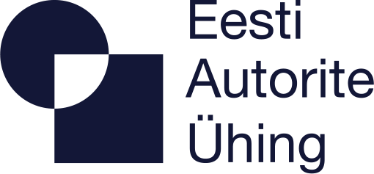 Toetussuund 3: heliloomingu tootmine ja salvestamine Palume täita kõik lahtrid pidades üldjoontes kinni soovituslikest mahtudest.Palume nimetada fail mudeli järgi: Aruanne-taotleja-nimi, nt: Aruanne-2a-jaan-tammTäidetud ja digiallkirjastatud aruanne ning lisadokumendid palume saata toetus@eau.orgÜLDINFO ÜLDINFO Projekti nimi:Aruande esitaja (sama, kes taotleja):Aruande esitamise kuupäev:SISULINE ARUANNESISULINE ARUANNEKokkuvõte projekti elluviimisest ja tegevustestKirjelda lühidalt projekti eesmärke ning kas selgita lühidalt, kas need täitusid. Kas projekt õnnestus läbi viia plaanipäraselt või tuli ette ka muudatusi? Kui oli tõrkeid või väljakutseid, siis palun põgusalt too need välja ning selgita, kuidas need õnnestus seljatada.Kuni ca 1000 tähemärkiKokkuvõte projekti elluviimisest ja tegevustestKirjelda lühidalt projekti eesmärke ning kas selgita lühidalt, kas need täitusid. Kas projekt õnnestus läbi viia plaanipäraselt või tuli ette ka muudatusi? Kui oli tõrkeid või väljakutseid, siis palun põgusalt too need välja ning selgita, kuidas need õnnestus seljatada.Kuni ca 1000 tähemärkiProjekti elluviimise täpsem kirjeldusPalun kirjelda, kuidas viisid projekti ellu järgmistes aspektides:Salvestis - too välja lõplik info salvestatud muusika kohta (nt heliteoste loetelu, sh autorid, esitajad)Tootmine - selgita kus ning millal salvestus toimus ning kes olid kaasatud (nt salvestaja, järeltöötlus, videomeeskond vt) Kuni ca 2000 tähemärkiProjekti elluviimise täpsem kirjeldusPalun kirjelda, kuidas viisid projekti ellu järgmistes aspektides:Salvestis - too välja lõplik info salvestatud muusika kohta (nt heliteoste loetelu, sh autorid, esitajad)Tootmine - selgita kus ning millal salvestus toimus ning kes olid kaasatud (nt salvestaja, järeltöötlus, videomeeskond vt) Kuni ca 2000 tähemärkiSalvestise välja andmise ning levituse plaanSelgita lühidalt, milline ning mil määral on ellu viidud salvestiste välja andmine ja levitamine, mh kas on kaasatud ka label, kas on toodetud/kavas toota füüsiline tiraaž ja/või levitada digitaalselt ning millistes kanalites ja millise levitaja kaudu? Kuni ca 2000 tähemärkiSalvestise välja andmise ning levituse plaanSelgita lühidalt, milline ning mil määral on ellu viidud salvestiste välja andmine ja levitamine, mh kas on kaasatud ka label, kas on toodetud/kavas toota füüsiline tiraaž ja/või levitada digitaalselt ning millistes kanalites ja millise levitaja kaudu? Kuni ca 2000 tähemärkiProjekti kommunikatsiooni ja turundustegevusedSelgita lühidalt, millised on olnud senised kommunikatsiooni- ja turundustegevused ning mil määral on õnnestunud täita seatud eesmärke?  Kuni ca 2000 tähemärkiProjekti kommunikatsiooni ja turundustegevusedSelgita lühidalt, millised on olnud senised kommunikatsiooni- ja turundustegevused ning mil määral on õnnestunud täita seatud eesmärke?  Kuni ca 2000 tähemärkiMaterjalid ja viitedPalun lisa ka asjakohased projekti elluviimist tõendavad materjalid või viited, näiteks: Lingid avaldatud salvestisele;Viited asjakohastele veebilehtedele või muule infole;Soovituslik, ehkki mitte kohustuslik, on lisada aruandele ka pildimaterjali, kui usute, et see ilmestab projekti elluviimist ning saavutatud tulemusi (võib lisada ka eraldi failidena).Materjalid ja viitedPalun lisa ka asjakohased projekti elluviimist tõendavad materjalid või viited, näiteks: Lingid avaldatud salvestisele;Viited asjakohastele veebilehtedele või muule infole;Soovituslik, ehkki mitte kohustuslik, on lisada aruandele ka pildimaterjali, kui usute, et see ilmestab projekti elluviimist ning saavutatud tulemusi (võib lisada ka eraldi failidena).Projekti tegevus- ja ajakavaToo välja projekti elluviimisega seotud peamised tegevused ja tulemused ning kuupäevad või perioodid, millal need reaalselt toimusid.  Projekti tegevus- ja ajakavaToo välja projekti elluviimisega seotud peamised tegevused ja tulemused ning kuupäevad või perioodid, millal need reaalselt toimusid.  TEGEVUS / TULEMUSREAALNE PERIOOD / TOIMUMISE AEGPROJEKTI FINANTSARUANNENB! Koos finantsaruandega esitada ka dokumendid vähemalt EAÜ toetuse kasutamise mahus: Esitatud arvedLepingud, kui maksmine on toimunud lepingu aluselMaksekinnitused, mis tõendavad reaalsete ülekannete tegemistAlternatiivina võib aruandevormile eelarve lisada ka sarnase ülesehitusega Exceli-tabeli kujul.PROJEKTI FINANTSARUANNENB! Koos finantsaruandega esitada ka dokumendid vähemalt EAÜ toetuse kasutamise mahus: Esitatud arvedLepingud, kui maksmine on toimunud lepingu aluselMaksekinnitused, mis tõendavad reaalsete ülekannete tegemistAlternatiivina võib aruandevormile eelarve lisada ka sarnase ülesehitusega Exceli-tabeli kujul.PROJEKTI FINANTSARUANNENB! Koos finantsaruandega esitada ka dokumendid vähemalt EAÜ toetuse kasutamise mahus: Esitatud arvedLepingud, kui maksmine on toimunud lepingu aluselMaksekinnitused, mis tõendavad reaalsete ülekannete tegemistAlternatiivina võib aruandevormile eelarve lisada ka sarnase ülesehitusega Exceli-tabeli kujul.PROJEKTI FINANTSARUANNENB! Koos finantsaruandega esitada ka dokumendid vähemalt EAÜ toetuse kasutamise mahus: Esitatud arvedLepingud, kui maksmine on toimunud lepingu aluselMaksekinnitused, mis tõendavad reaalsete ülekannete tegemistAlternatiivina võib aruandevormile eelarve lisada ka sarnase ülesehitusega Exceli-tabeli kujul.PROJEKTI FINANTSARUANNENB! Koos finantsaruandega esitada ka dokumendid vähemalt EAÜ toetuse kasutamise mahus: Esitatud arvedLepingud, kui maksmine on toimunud lepingu aluselMaksekinnitused, mis tõendavad reaalsete ülekannete tegemistAlternatiivina võib aruandevormile eelarve lisada ka sarnase ülesehitusega Exceli-tabeli kujul.PROJEKTI FINANTSARUANNENB! Koos finantsaruandega esitada ka dokumendid vähemalt EAÜ toetuse kasutamise mahus: Esitatud arvedLepingud, kui maksmine on toimunud lepingu aluselMaksekinnitused, mis tõendavad reaalsete ülekannete tegemistAlternatiivina võib aruandevormile eelarve lisada ka sarnase ülesehitusega Exceli-tabeli kujul.PROJEKTI FINANTSARUANNENB! Koos finantsaruandega esitada ka dokumendid vähemalt EAÜ toetuse kasutamise mahus: Esitatud arvedLepingud, kui maksmine on toimunud lepingu aluselMaksekinnitused, mis tõendavad reaalsete ülekannete tegemistAlternatiivina võib aruandevormile eelarve lisada ka sarnase ülesehitusega Exceli-tabeli kujul.PROJEKTI FINANTSARUANNENB! Koos finantsaruandega esitada ka dokumendid vähemalt EAÜ toetuse kasutamise mahus: Esitatud arvedLepingud, kui maksmine on toimunud lepingu aluselMaksekinnitused, mis tõendavad reaalsete ülekannete tegemistAlternatiivina võib aruandevormile eelarve lisada ka sarnase ülesehitusega Exceli-tabeli kujul.KULUDEELARVES:Kogusumma, koos KMREAALNE:Täidab vaid käibemaksukohuslaneTäidab vaid käibemaksukohuslaneTäidab vaid käibemaksukohuslaneKULUDEELARVES:Kogusumma, koos KMREAALNE:Summa ilma KMKMKM %Vajadusel tekita ridu juurde KOKKUTULUD:EAÜ toetusVajadusel tekita ridu juurde KOKKU